                           CİHAZIN KULLANMA TALİMATIKuru sürtme haslığı testiNumuneyi gergin bir biçimde test bölümüne yerleştirin ve kapağı kapatınız.Standart pamuklu refakat kumaşı sürtünme ucuna gergin bir biçimde klape ile tutturunuz.Manuel sürtme kolunu saniyede 1 tam tur yapacak şekilde 10 defa çeviriniz.Test bitiminde refakat kumaşı sürtünme ucundan çıkarınız.Refakat kumaşı standart gün ışığı altında, 45o’ lik açı ile ISO 105 –A03 gri skalası ile değerlendiriniz.Yaş sürtme haslığı testi1.  Numuneyi gergin bir biçimde test bölümüne yerleştirin ve kapağı kapatınız.2. Standart pamuklu refakat kumaşı saf su ile ıslatılıp, üzerinde akıcı damla kalmayacak şekilde sıktıktan sonra, sürtünme ucuna gergin bir biçimde klape ile tutturunuz.3. Manuel sürtme kolunu saniyede 1 tam tur yapacak şekilde 10 defa çeviriniz.4. Test bitiminde refakat kumaşı sürtünme ucundan çıkarınız.5. Refakat kumaşı standart gün ışığı altında 45o’ lik açı ile ISO 105 –A03 gri skalası ile değerlendiriniz.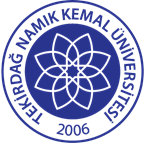 TNKÜ ÇORLU MÜHENDİSLİK FAKÜLTESİ                                    TEKSTİL MÜHENDİSLİĞİSÜRTME HASLIĞI CİHAZI KULLANMA TALİMATIDoküman No: EYS-TL-080TNKÜ ÇORLU MÜHENDİSLİK FAKÜLTESİ                                    TEKSTİL MÜHENDİSLİĞİSÜRTME HASLIĞI CİHAZI KULLANMA TALİMATIHazırlama Tarihi:10.11.2021TNKÜ ÇORLU MÜHENDİSLİK FAKÜLTESİ                                    TEKSTİL MÜHENDİSLİĞİSÜRTME HASLIĞI CİHAZI KULLANMA TALİMATIRevizyon Tarihi:18.04.2022TNKÜ ÇORLU MÜHENDİSLİK FAKÜLTESİ                                    TEKSTİL MÜHENDİSLİĞİSÜRTME HASLIĞI CİHAZI KULLANMA TALİMATIRevizyon No:1TNKÜ ÇORLU MÜHENDİSLİK FAKÜLTESİ                                    TEKSTİL MÜHENDİSLİĞİSÜRTME HASLIĞI CİHAZI KULLANMA TALİMATIToplam Sayfa Sayısı:1Cihazın Markası/Modeli/ Taşınır Sicil NoProwhite- 253.2.3/13/13607Kullanım AmacıTekstil yüzeylerinin sürtme haslıklarının ölçülmesiSorumlusu	Laboratuvar KomisyonuSorumlu Personel İletişim Bilgileri (e-posta, GSM)Doç. Dr. Aylin YILDIZ  ayildiz@nku.edu.tr /Arş. Gör. Hayal OKTAY hdalkilic@nku.edu.tr 